ЗАЯВЛЕНИЕ
о выборе (замене) страховой медицинской организации(при заполнении заявления исправления не допускаются)Прошу зарегистрировать меня (гражданина, представителем, которого я являюсь) (нужное подчеркнуть) в качестве лица, застрахованного по обязательному медицинскому страхованию, в страховой медицинской организации  в «ХХХ»  в связи с (нужное отметить знаком  «V»):                  и выдать мне (гражданину, представителем которого я являюсь) (нужное подчеркнуть) в соответствии с Федеральным законом «Об обязательном медицинском страховании в Российской Федерации» полис обязательного медицинского страхования ( нужное отметить знаком  «V»):                                             Заполняется  с ранее полученного полиса  обязательного медицинского страхования единого образцаС условиями обязательного медицинского страхования ознакомлен  _______________________________________ .                                                   (подпись застрахованного лица или его представителя)1. Сведения о застрахованном лице Фамилия      Иванов                              (указывается в точном соответствии с записью в документе, удостоверяющем личность) Имя                Иван                            (указывается в точном соответствии с записью в документе, удостоверяющем личность) Отчество (при наличии)   Иванович         (указывается в точном соответствии с записью в документе, удостоверяющем личность)1.5. Категория застрахованного лица: (нужное отметить знаком «V»)Не являюсь высококвалифицированным специалистом и членом семьи высококвалифицированного специалиста в соответствии с Федеральным законом от 25 июля 2002 года № 115-ФЗ «О правовом положении иностранных граждан в Российской Федерации»  и не являюсь военнослужащим и приравненным к ним в организации оказания медицинской помощи лицом                ________________________________________________________ .                                                                   (подпись застрахованного лица или его представителя)1.6. Дата рождения:  01.01.1950                                                (число, месяц, год)1.7. Место рождения: г. Зеленоград                                                                                                     (указывается в точном соответствии с записью в документе, удостоверяющем личность)1.8. Вид документа, удостоверяющего личность, или паспорт иностранного гражданина, либо иной документ,установленный федеральным законом или признаваемым в соответствии с международным договором Российской Федерации  в качестве документа, удостоверяющего личность иностранного гражданина   паспорт_____1.10. Дата выдачи  01.01.2000                       1.11. Гражданство:  РОССИЯ                                                                                                                                       (название государства; лицо без гражданства)1.12. Адрес регистрации по месту жительства в Российской Федерации:б) субъект Российской Федерации Московская                                                        (республика, край, область, округ) д) населенный пункт ___________________________________________						(село, поселок и т.п.)е) улица (проспект, переулок и т.п.)  Лесная   к) дата регистрации по месту жительства     01.10.2005 1.13. Адрес места пребывания (указывается в случае пребывания гражданина по адресу, отличному от адреса регистрации по месту жительства):б) субъект Российской Федерации     Московская                                                                         (республика, край, область, округ)  д) населенный пункт  _________________________________________                                                                         (село, поселок и т.п.)е) улица (проспект, переулок и т.п.) Ставропольская                  1.14.Сведения о документе, подтверждающем регистрацию по месту жительства в Российской Федерации:а) вид документа  ________________________г) кем и когда выдан  _________________________________________1.15. Срок действия вида на жительство или другого документа, подтверждающего право на проживание (временного проживания) на территории Российской Федерации (для иностранного гражданина и лица без гражданства): с  _______________________ по _______________(число, месяц, год)                  (число, месяц, год)1.16.Реквизиты трудового договора,заключенного с трудящимся государства-члена ЕАЭС,включая дату его подписания и срок действия1.17 Данные документа,подтверждающего отношение лица к категории членов коллегии Комиссии ,должностных лиц и сотрудников органов ЕАЭС,находящихся на территории  Российской Федерации1.18 Категория застрахованного лица в соответсвии  с положениями договора о ЕАЭС  о праве отдельных категорий иностранных граждан государств-членов ЕАЭС  на обязательное медицинское страхование1.19 Данные о месте пребывания  с указанием срока пребыванияСтраховой номер индивидуального лицевого счета (СНИЛС) 137-279-424 84                                                    2. Сведения о представителе застрахованного лица2.1. Фамилия  ____________________________________________(указывается в точном соответствии с записью в документе, удостоверяющем личность)2.2. Имя ________________________________________________ (указывается в точном соответствии с записью в документе, удостоверяющем личность)2.3. Отчество (при наличии) _______________________________(указывается в точном соответствии с записью в документе, удостоверяющем личность)2.5. Вид документа, удостоверяющего личность или паспорт иностранного гражданина, либо иной документ,установленный федеральным законом или признаваемый в соответствии с международным договором Российской Федерации в качестве документа,удостоверяющего личность иностранного гражданина   ___________________2.8. Дата выдачи  _______________________________________________                                                           (число, месяц, год)                  2.10 Гражданам Российской Федерации полис выдается без ограничения срока действия.2.11 Постоянно проживающим на территории Российской Федерации иностранным гражданам и лицам без гражданства выдается бумажный полис со сроком действия до конца календарного года.2.12 Лицам,имеющим право на получение медицинской помощи в соответствии с Федеральным законом « О беженцах», выдается  бумажный полис со сроком действия до конца календарного года, но не более срока пребывания , установленного в документах, указанных в подпункте 3 пункта 9 Правил.2.13 Временно проживающим на территории Российской Федерации иностранным гражданам и лицам без гражданства выдается бумажный полис со сроком действия до конца календарного года, но не более срока действия разрешения  на временное проживание. 2.14 Временно пребывающим в Российской Федерации трудящимся государств-членов ЕАЭС выдается бумажный полис со сроком действия до конца календарного года, но не более срока действия трудового договора, заключенного  с трудящимся государства-члена ЕАЭС.2.15 Временно пребывающим в Российской Федерации иностранныи гражданам, относящимся к категории членов коллегии Комиссии, должностных лиц  и сотрудников органов ЕАЭС,выдается бумажный полис со сроком действия до конца календарного года, но не более срока исполения ими соответствующих полномочий.3. Достоверность и полноту указанных сведений подтверждаюВыдано временное свидетельство № ________________________________________Дата: _________________                                                                         М.П.                       (число, месяц, год)____________________________________________________________________Иванов И.И.                                        Подпись застрахованного лица/ его представителя /                                                                            Расшифровка подписи»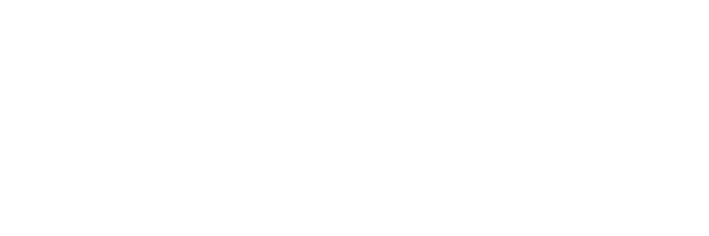                        В « Наименование организации»                         от      Иванова Ивана Ивановича        	   (Ф.И.О. гражданина)V1) выбором страховой медицинской организации;2) заменой страховой медицинской организации в соответствии с правом замены  один раз в течение календарного года; 3) заменой страховой медицинской организации в связи со сменой места жительства;4) заменой страховой медицинской организации в связи с прекращением действия договора о финансовом обеспечении обязательного медицинского страхования.v1) в форме бумажного бланка; 1) в форме бумажного бланка; 1) в форме бумажного бланка; 1) в форме бумажного бланка; 1) в форме бумажного бланка; 1) в форме бумажного бланка; 1) в форме бумажного бланка; 1) в форме бумажного бланка; 1) в форме бумажного бланка; 1) в форме бумажного бланка; 1) в форме бумажного бланка; 1) в форме бумажного бланка; 1) в форме бумажного бланка; 1) в форме бумажного бланка; 1) в форме бумажного бланка; 1) в форме бумажного бланка; 1) в форме бумажного бланка; 1) в форме бумажного бланка; 2) в форме пластиковой карты с электронным носителем;2) в форме пластиковой карты с электронным носителем;2) в форме пластиковой карты с электронным носителем;2) в форме пластиковой карты с электронным носителем;2) в форме пластиковой карты с электронным носителем;2) в форме пластиковой карты с электронным носителем;2) в форме пластиковой карты с электронным носителем;2) в форме пластиковой карты с электронным носителем;2) в форме пластиковой карты с электронным носителем;2) в форме пластиковой карты с электронным носителем;2) в форме пластиковой карты с электронным носителем;2) в форме пластиковой карты с электронным носителем;2) в форме пластиковой карты с электронным носителем;2) в форме пластиковой карты с электронным носителем;2) в форме пластиковой карты с электронным носителем;2) в форме пластиковой карты с электронным носителем;2) в форме пластиковой карты с электронным носителем;2) в форме пластиковой карты с электронным носителем;3) в составе универсальной электронной карты гражданина 3) в составе универсальной электронной карты гражданина 3) в составе универсальной электронной карты гражданина 3) в составе универсальной электронной карты гражданина 3) в составе универсальной электронной карты гражданина 3) в составе универсальной электронной карты гражданина 3) в составе универсальной электронной карты гражданина 3) в составе универсальной электронной карты гражданина 3) в составе универсальной электронной карты гражданина 3) в составе универсальной электронной карты гражданина 3) в составе универсальной электронной карты гражданина 3) в составе универсальной электронной карты гражданина 3) в составе универсальной электронной карты гражданина 3) в составе универсальной электронной карты гражданина 3) в составе универсальной электронной карты гражданина 3) в составе универсальной электронной карты гражданина 3) в составе универсальной электронной карты гражданина 3) в составе универсальной электронной карты гражданина 4) отказ от получения полиса4) отказ от получения полиса4) отказ от получения полиса4) отказ от получения полиса4) отказ от получения полиса4) отказ от получения полиса4) отказ от получения полиса4) отказ от получения полиса4) отказ от получения полиса4) отказ от получения полиса4) отказ от получения полиса4) отказ от получения полиса4) отказ от получения полиса4) отказ от получения полиса4) отказ от получения полиса4) отказ от получения полиса4) отказ от получения полиса4) отказ от получения полисаНомер полиса:Номер полиса:Номер полиса:ОтсутствуетОтсутствуетvv1.4. Пол: муж.Vжен.     (нужное отметить знаком “V”)1) работающий гражданин Российской Федерации;V2) работающий постоянно проживающий в Российской Федерации иностранный гражданин;3) работающий временно проживающий в Российской Федерации иностранный гражданин;4) работающее лицо без гражданства;5) работающее лицо, имеющее право на медицинскую помощь в соответствии  с Федеральным аконом «О беженцах»;6) неработающий гражданин Российской Федерации;7) неработающий постоянно проживающий в Российской Федерации иностранный гражданин;8) неработающий временно проживающий в Российской Федерации иностранный гражданин;9) неработающее лицо без гражданства;10) неработающее лицо, имеющее право на медицинскую помощь в соответствии с Федеральным законом «О беженцах»;11) временно пребывающий на территории Российской Федерации в соответствии с договором о Евразийском экономическом союзе, подписанным в г.Астане   29 мая 2014 г. (далее –договор о ЕАЭС) трудящийся иностранный гражданин государств  -членов ЕАЭС;   12) член Коллегии Евразийской экономической комиссии (далее Комиссия);13) должностное лицо Комиссии;14) сотрудник органа ЕАЭС,находящийся на территории Российской Федерации.1.9. Серия36  009. Номер123453 а) почтовый индекс443000в) районОктябрьский г) городГ. Зеленоградж) № дома (владения)  1з) корпус (строение)и) квартира10лицо без определённого места жительстваа) почтовый индекс443105в) районКировский г) городЗеленоградж) № дома (владение)                   171з) корпус (строение)и) квартира65б) серияв) номер1.21. Контактная информация:1.21.1. Телефон (с кодом): (846)домашний269-40-10служебный332-49-981.21..2. Адрес электронной почты   ivanov@ХХХ.ru1.21..2. Адрес электронной почты   ivanov@ХХХ.ru1.21..2. Адрес электронной почты   ivanov@ХХХ.ru1.21..2. Адрес электронной почты   ivanov@ХХХ.ru1.21..2. Адрес электронной почты   ivanov@ХХХ.ru1.21..2. Адрес электронной почты   ivanov@ХХХ.ru1.21..2. Адрес электронной почты   ivanov@ХХХ.ru1.21..2. Адрес электронной почты   ivanov@ХХХ.ru2.4. Отношение к застрахованному лицу,   сведения о котором указаны в заявлении:2.4. Отношение к застрахованному лицу,   сведения о котором указаны в заявлении:матьотециное(нужное отметить знаком “V”)2.4. Отношение к застрахованному лицу,   сведения о котором указаны в заявлении:2.6. Серия                       2.7. Номер2.9. Контактный телефон:                        код ________домашний______служебный_______Иванов И.И.Иванов И.И.Подпись застрахованного лица/его представителяРасшифровка подписиРасшифровка подписиДата: 01.01.2012           Дата: 01.01.2012                         (число, месяц, год)              (число, месяц, год)Заявление принял: _______________________________________________________Заявление принял: ___________________________________________________________________________________________________________________________(подпись представителя страховой медицинской  организации (филиала)(подпись представителя страховой медицинской  организации (филиала)                 (расшифровка подписи)                 (расшифровка подписи)